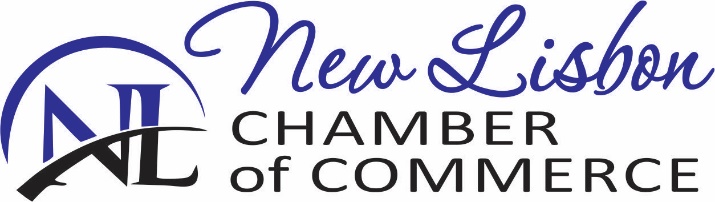  608-562-3555   www.NewLisbonChamber.com2024 Student Academic Scholarship ApplicationMultiple Scholarships are open to Seniors of immediate family of anyone residing in the New Lisbon School district as well as any Senior enrolled in the New Lisbon School any time during the 2023/2024 school yearPlease submit your completed application packet to:The New Lisbon Area Chamber of Commerce via mail or email119 E Bridge Street, New Lisbon, WI 53950nlchambr@mwt.net (please note, our email DOES NOT have an “e” in chamber)Must be received no later than March 31, 2024Electronic PDF or paper hard copies accepted.Name: _____________________________________________________________Address: ______________________________________________________________________________________________________________________________Home phone: ____________________        Cell phone: ______________________                                                Email address: ______________________________________________________Parent’s/Guardian names and cell phone numbers: Parent/Guardian1:________________________Phone:_____________________ Parent/Guardian 2:______________________Phone:_______________________College you will be attending the fall of 2024: _____________________________A completed application packet contains:This application form fully completed. (Please print clearly)An essay, written by you, about why you are a good candidate to receive the scholarship, with a minimum of 500 words.Verification of a minimum GPA of 2.50 or above for your High School years. Transcripts are acceptable.